Innsbruck, 17.11.2021PRÜFANTRAGErrichtung eines sicheren Schutzwegs in IglsDer Gemeinderat möge beschließen:Der Bürgermeister wird gemeinsam mit den zuständigen Ämtern beauftragt Möglichkeiten zu prüfen, um ein ….Begründung:….Bedeckungsvorschlag:Die beantragte Prüfung soll im Rahmen der Amtstätigkeit stattfinden und stellt somit keine Mehrbelastung für das städtische Budget dar.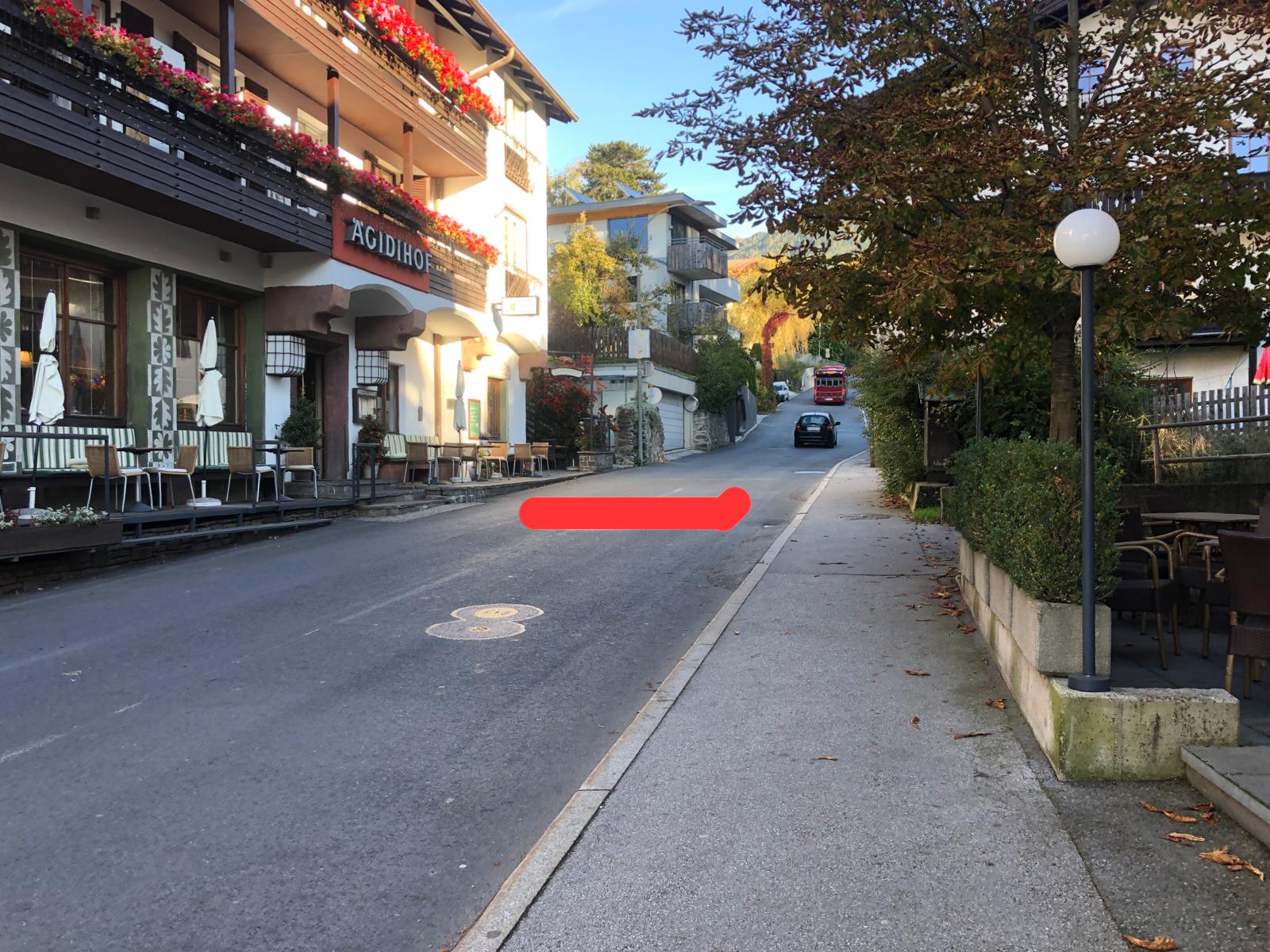 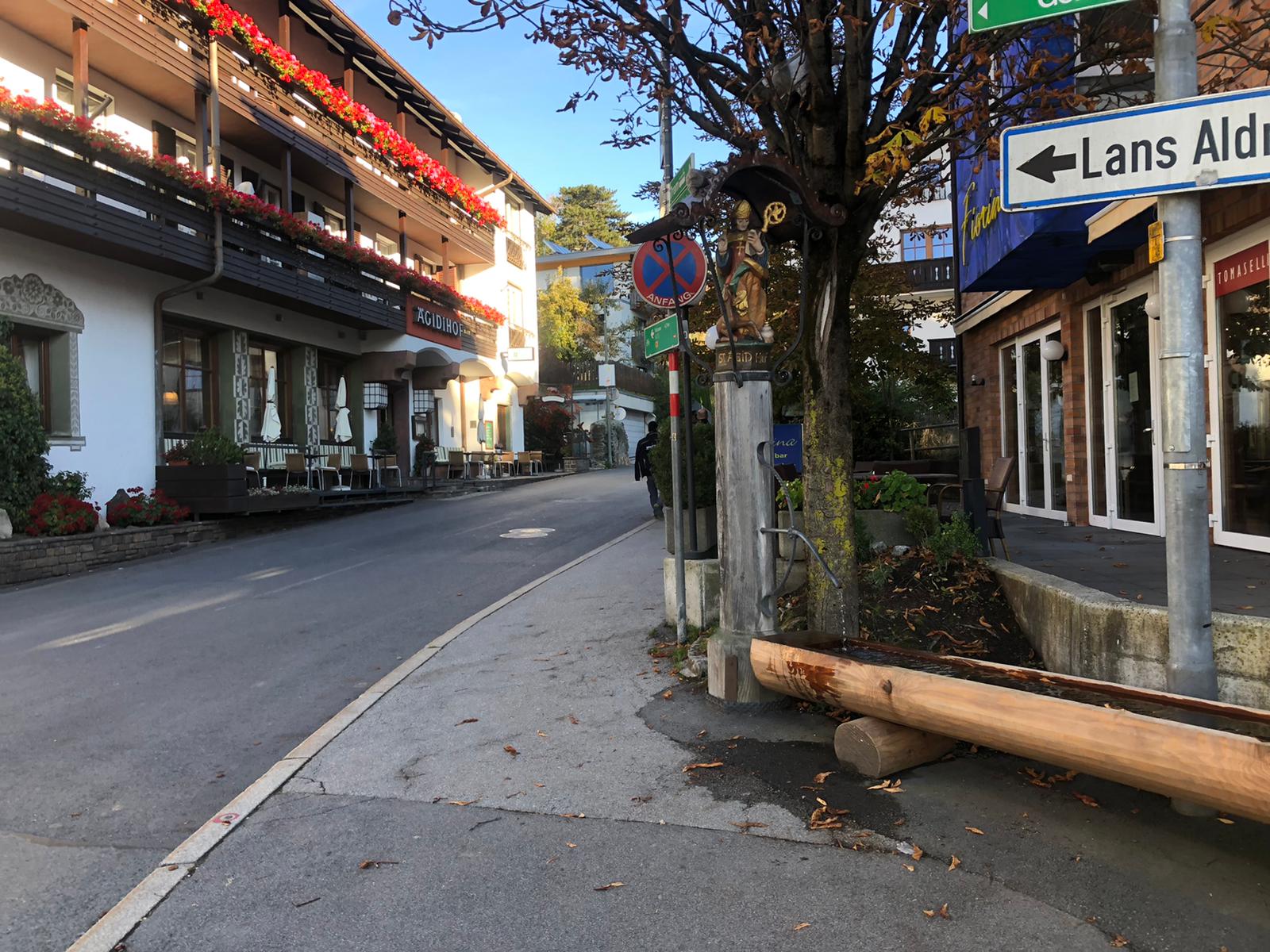 